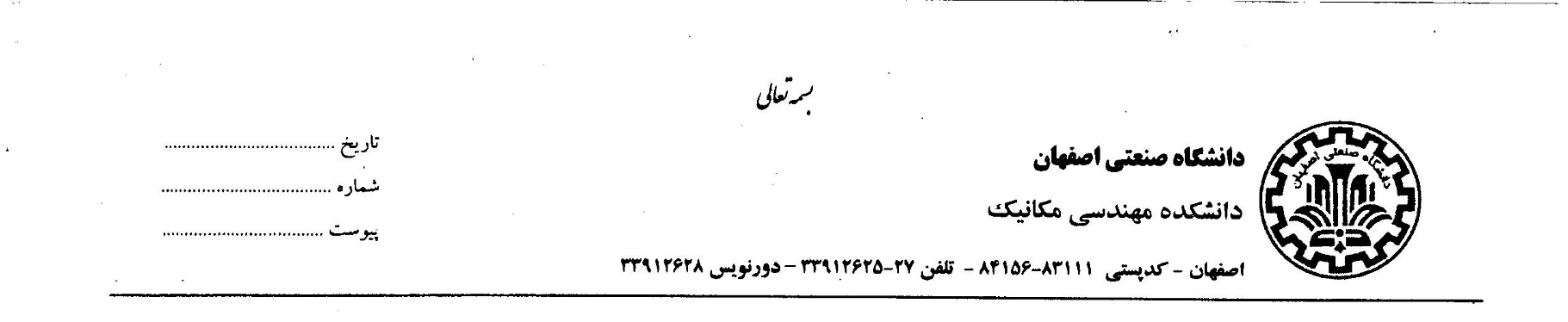 سرپرست محترم تحصیلات تکمیلی دانشکده مهندسی مکانیکجناب آقای دکتراینجانب                        دانشجوی رشته مکانیک با شماره دانشجویی:                      در تاریخ                   از پایان نامه/ رساله خود با موفقیت دفاع نموده ام و صحافی آن را انجام داده ام. لطفاً دستور فرمایید هزینه های تکثیر و صحافی پایان نامه/ رساله اینجانب پرداخت شود.	تاریخ:	امضاء:جمعدار دانشکده لطفاً مبلغ 800000 ریال به دانشجوی فوق بابت هزینه های تکثیر و صحافی پایان نامه / رساله پرداخت شود.	سرپرست تحصیلات تکمیلی دانشکده	تاریخ و امضاءاینجانب                              هزینه های تکثیر و صحافی پایان نامه/ رساله را به میزان 800000 ریال دریافت نمودم.	تاریخ و امضاء دانشجو:  